Проблема общественного прогресса - ОБЩЕСТВО И ЧЕЛОВЕКЦели и задачи: объяснить понятия и термины: «общественный прогресс», «регресс», «многовариантность общественного развития», «историческая альтернатива», «критерий прогресса»; ознакомить с особенностями общественного прогресса, показать многообразие и неравномерность процессов общественного развития, подчеркнуть противоречивость общественного прогресса; развивать у учащихся умения осуществлять комплексный поиск, систематизировать социальную информацию по теме, сравнивать, анализировать, делать выводы, рационально решать познавательные и проблемные задания; способствовать выработке гражданской позиции учащихся.Тип урока: урок-проблема.Ход урокаI. Организационный моментМыслители с древних времен задумывались над вопросом: в каком направлении развивается общество? Можно ли его движение уподобить, например, циклическим изменениям в природе: вслед за летом обязательно должна прийти осень, затем зима, весна и снова лето? Может быть, по таким же правилам должно развиваться и общество? Период процветания сменяется эпохой упадка, далее следует возрождение и снова неизбежно наступает благоденствие, и этот непрерывный круговорот длится тысячелетиями? Так ли это? Задумаемся вместе над этими проблемами.Тема урока: «Проблема общественного прогресса». Мы рассмотрим следующие вопросы:1. Прогресс и регресс.2. Противоречивость прогресса.3. Критерии прогресса.4. Многообразие путей и форм общественного развития.Прогрессирует ли в целом человечество? Если прогрессирует, то чем измерить степень прогрессивности того или иного общества? Эти вопросы в наиболее острой форме поставила философия эпохи Просвещения. Один из ее представителей — Ж. А. Кондорсе — рассматривал историю в виде последовательной смены десяти эпох, отличающихся друг от друга уровнем развития человеческого разума. Ключ к объяснению истории он видел в истории отдельного человека, в котором, как отмечает Кондорсе, заложена способность безграничного совершенствования интеллекта. Чуть позднее идею прогресса истории, осуществляющегося благодаря развитию знаний, разума человека, защищал Р. Оуэн. «Из прошлой истории человека теперь становится очевидным, — пишет Оуэн, — что он был создан со способностью медленно прогрессировать в продолжение несчетного числа поколений, начиная с состояния самого невежественного, неразумного дикаря, до того момента, когда сложатся условия для ускорения его роста и он станет впервые за свою историю всесторонне развитым человеком или рациональным существом» [1, с. 243–244]. Он полагал, что человек, руководствуясь своим разумом, способен делать выводы из ошибок прошлого и на основе этих выводов построить общество, в котором торжествуют разум и справедливость: Если бы наши предки, писал Оуэн, раньше дошли бы до истины, то можно было бы предотвратить огромное количество войн, убийств и раздоров. Определяющую роль образования и науки в развитии общества подчеркивали многие просветители. Но в эпоху Просвещения же появляется и настороженное отношение к науке и образованию. Ж. Ж. Руссо в работе «Рассуждение о науках и искусствах» пишет об отрицательных последствиях развития науки и искусства для общества. Многие люди испорчены, но они были бы еще хуже, если бы имели несчастье родиться учеными, рассуждает Руссо. Он пишет, что наука и искусство погубили Древний Египет, Древнюю Грецию и Древний Рим. Там, где господствуют науки, имеет место не прогресс, а регресс, заключает Руссо [2, с. 47–62]. Может быть, критерием прогрессивности общества следует считать уровень его нравственности? Эта идея не нова, по сути, она содержится в религиозных моделях общественного развития [3]. Выдающийся русский религиозный философ С. Н. Булгаков в статье «Основные проблемы теории прогресса» связывает развитие общества с осуществлением нравственной идеи, содержащейся в плане Творца [4, с. 46–93]. В отечественной литературе советского периода господствовало мнение, высказанное В. И. Лениным, что главным критерием общественного прогресса является уровень развития производительных сил. Позднее в марксистских изданиях это ленинское положение получило следующую интерпретацию: Ленин, говоря об основном критерии общественного прогресса, имел в виду не только развитие средств производства, но и человека, как главной производительной силы общества [5; 6]. Однако Ленин не писал о человеке как производительной силе, поэтому утверждать его тезис именно в рассматриваемом ключе, видимо, не совсем корректно. Но такое толкование этой идеи достойно внимания обществоведов: человек как мера прогресса — тема перспективная для решения рассматриваемой проблемы. Гегель в работе «Философия истории» пишет, что в основе движения общества лежит развитие мирового духа, стремящегося к самопознанию. Продуктом такого самопознания является свобода, т. е. осознанная необходимость. «Всемирная история есть прогресс в сознании свободы, — прогресс, который мы должны познать в его необходимости», — пишет Гегель. Поэтому по мере развития истории свобода увеличивается: «Восток знал и знает только, что один свободен, греческий и римский мир знает, что некоторые свободны, германский мир знает, что все свободны. Итак, первая форма, которую мы видим во всемирной истории, есть деспотизм, вторая — демократия и аристократия, третья — монархия» [7, с. 19]. Философия истории Гегеля имеет свои особенности, которые здесь не рассматриваются. Но его предложение измерять степень прогрессивности общества степенью свободы его членов, думается, конкретизирует известную гуманистическую идею, что человек есть мера всех вещей, в том числе и общественного прогресса. Действительно, чем свободнее человек в данном обществе, тем, видимо, оно и прогрессивней. Под свободой здесь подразумевается не только наличие политических свобод, но и экономическая свобода личности, а также ее свобода в духовной сфере жизни [8]. В теоретических исследованиях и на уровне обыденного сознания встречаются и другие подходы к решению вопроса об основном критерии общественного прогресса. Предлагают, например, измерять прогрессивность общества степенью его богатства или степенью его образованности. Встречаются и точки зрения, согласно которым основным критерием общественного прогресса следует считать господствующий в обществе тип производственных отношений или же производительность труда. По-видимому, все рассмотренные нами точки зрения в определенной мере имеют отношение к объяснению социального прогресса, но не могут выступать в качестве его единственного и определяющего критерия. Кроме одной, согласно которой, мерой прогрессивности общества является степень свободы личности в этом обществе. Этот подход, на наш взгляд, имеет два преимущества перед остальными: во-первых, он обращает внимание на главный элемент, ради которого и благодаря которому существует общество — человека; во-вторых, он синтетичен, ибо концентрирует в себе и материальные, и политические, и духовные достижения общества, которые на уровне человека проявляются как экономическая, политическая и духовная свобода. Существует еще одна точка зрения на социальный прогресс, согласно которой каждое общество имеет свой критерий для определения степени своей развитости. Для других обществ этот критерий не подходит. Эта точка зрения развивается авторами концепций локальных культур и цивилизаций [10]. Но на какой бы точки зрения не стоял обществовед, нужно всегда иметь в виду, что во многом наши рассуждения об обществе и путях его развития определяются спецификой политических убеждений личности [11].

Пожалуйста, не забудьте правильно оформить цитату:
Еникеева, А. О. Проблема общественного прогресса / А. О. Еникеева, Р. Ю. Рахматуллин, Э. Р. Семенова. — Текст : непосредственный // Молодой ученый. — 2016. — № 27 (131). — С. 841-843. — URL: https://moluch.ru/archive/131/36442/ (дата обращения: 06.05.2020).II. Новый материалВ истории обществознания сложились два подхода к решению вопроса о направленности человеческой истории: пессимистический и оптимистический. К первому можно отнести взгляды древнегреческого поэта Гесиода, который разделил всю историю на пять веков: золотой, серебряный, медный, бронзовый и железный. По Гесиоду, золотой век отличался высокой моралью, но люди развращались, в силу чего каждый последующий век оказывался хуже предыдущего. Самый плохой, самый страшный век - железный, современный Гесиоду, демонстрировал полный упадок нравственности.Представителем оптимистического подхода был Демокрит, который делил историю на качественно различные периоды: прошедшее, настоящее и будущее. Переход от одного периода к другому, по его мнению, характеризуется ростом культуры и улучшением жизни людей.1. Прогресс и регресс- Работая с предложенным материалом, ответьте на вопросы и выполните задания.Общество в развитии.Проблемы общественного прогресса.Суть понимания прогресса и регресса мыслителями прошлого и настоящегоНаправление развития, для которого характерен переход от низшего к высшему, от менее совершенного к более совершенному, называется в науке прогрессом. Сам термин «прогресс» происходит от латинского слова progress, которое означает «движение вперед». Понятию прогресса противоположно понятие регресса. Для регресса характерны движение от высшего к низшему, процесс деградации, возврат к изжившим себя формам и структурам.Известно, что общество находится в непрерывном движении, развитии.Мыслители с древнейших времен задумывались над вопросом: в каком направлении развивается общество?Древние философы Платон и Аристотель рассматривали историю как циклический процесс, замкнутый круговорот, проходящий одни и те же стадии.Существует также органическая теория возникновения и развития общества и государства, согласно которой закономерности жизни общества можно сопоставить с жизненными циклами живого существа: организм зарождается из клетки, с течением времени взрослеет, достигает своего расцвета, становится зрелым, затем неизбежно стареет и умирает.По какому пути идет общество: по пути прогресса или регресса? От того, каким будет ответ на этот вопрос, зависит представление людей о будущем. В разные эпохи ученые и философы по-разному объясняли общественный прогресс и его перспективы. Суть гипотезы, предложенной тем или иным мыслителем, во многом зависела от исторического периода, а также от мировоззрения.Древнегреческий поэт Гесиод (VIII—VII вв. до н. э.) рассуждал о стадиях в жизни человеческого общества. Первой стадией, по его мнению, являлся золотой век, когда люди жили легко и беспечно, а в мире царили добро и справедливость. Вторую стадию Гесиод называл серебряным веком', он ознаменовал начало падения устоев морали и благочестия, стал переходом к периоду упадка. Так, с разложением нравственных ценностей и крушением идеалов люди оказались в железном веке, когда повсюду правили зло, насилие, корысть, алчность, попиралась справедливость. В соответствии с позицией, высказанной Гесиодом, человеческое общество имеет регрессивный путь развития, а сам человек не властен изменить трагический ход истории.С достижениями науки, ремесел, расцветом искусств, оживлением общественной жизни в эпоху Возрождения связано появление теории общественного прогресса. Одним из первых теорию общественного прогресса выдвинул французский философ Анн Робер Тюрго (1727-1781).Французский философ-просветитель Жан Антуан Кондорсе (1743-1794) писал, что история представляет собой картину беспрерывного развития, прогресса человеческого разума. Наблюдения за тем, чем человек был, и за тем, чем он стал в настоящее время, помогут нам, писал Кондорсе, найти средства обеспечить и ускорить новые успехи, на которые его природа позволяет ему надеяться. Направление развития общества и степень его зрелости во многом зависит от сознательной деятельности людей. Сама суть исторического процесса воспринимается Кондорсе как путь социального прогресса, в центре которого - восходящее развитие человеческого разума.Классик немецкой философии Георг Гегель считал общественный прогресс не только принципом разума, но и движущей силой всех мировых событий.Эту веру в прогресс восприняли Карл Маркс и его последователи, считавшие, что человечество идет ко все большему овладению природой, развитию производства и совершенствованию самого человека.XIX и XX вв. ознаменовались бурными событиями, которые дали новую информацию к размышлению о прогрессе и регрессе в жизни общества. В XX в. появились социологические теории, которые отказались от оптимистического взгляда на развитие общества, характерного для идей прогресса. Вместо них предлагаются теории циклического круговорота, пессимистические идеи конца истории, глобальных экологических, энергетических и ядерных катастроф. Ученые и философы вновь обратились к теории Гесиода о регрессивном пути развития общества.Одну из точек зрения по вопросу о прогрессе выдвинул философ и социолог Карл Поппер (род. 1902). Ему принадлежит высказывание: «Если мы думаем, что история прогрессирует или что мы вынуждены прогрессировать, то мы совершаем такую же ошибку, как и те, кто верит, что история имеет смысл, который может быть в ней открыт, а не придан ей. Ведь прогрессировать - значит двигаться к некой цели, которая существует для нас как для человеческих существ. Для истории это невозможно, прогрессировать могут только человеческие индивидуумы». К. Поппер ввел понятия «социальная технология» и «социальная инженерия», полагая, что ход истории неподвластен проектированию.Вопросы и задания к тексту- Что такое «прогресс»?- Что такое «регресс»?- С кем из мыслителей вы согласны и почему?- Заполните таблицу:Мыслители прошлого и настоящего о понимании прогресса и регресса2. Противоречивость прогрессаЕсли сделать попытку графически изобразить прогресс человечества, то получится не восходящая прямая, а ломаная линия, отражающая подъемы и спады, ускоренное движение вперед и гигантские скачки назад. В истории разных стран были периоды, когда общественный прогресс замирал, а прогрессивные силы общества подвергались гонениям. Как вы думаете, почему общественный прогресс противоречив? Другими словами говоря, процесс противоречивости - это объективный процесс? Или его можно избежать?Если вы действительно поразмышляли над историческими примерами событий, то вы убедились, что общественный прогресс - это явление крайне сложное и противоречивое. Нетрудно заметить, что практически любое явление жизни общества имеет оборотную сторону и может быть неоднозначно оценено с позиций общественного прогресса. Являются ли положительными изменения, которые оплачиваются столь высокой ценой, прогрессивными?- Можно ли при такой неоднозначности перемен говорить об общественном прогрессе в целом?3. Критерии общественного прогрессаВ ходе обсуждения вопроса о неоднозначности общественного прогресса было высказано предположение, что, рассуждая на эту тему, необходимо для себя выбрать свой собственный взгляд на сущность прогресса. Иначе говоря, необходимо определить критерии прогресса.Критерии - это те обстоятельства, которые обуславливают существование и развитие какого-либо явления.Подробнее остановимся на этом. КРИТЕРИИ ПРОГРЕССАА. Кондорсе, как и другие французские просветители, считал критерием прогресса развитие разума. Социалисты-утописты выдвигали нравственный критерий прогресса. Так, Сен-Симон считал, например, что общество должно принять такую форму организации, которая привела бы к осуществлению нравственного принципа: все люди должны относиться друг к другу как братья. Современник социалистов-утопистов немецкий философ Фридрих Вильгельм Шеллинг (1775—1854 гг.) писал, что решение вопроса об историческом прогрессе осложнено тем, что сторонники и противники веры в совершенствование человечества полностью запутались в спорах о критериях прогресса. Одни рассуждают о прогрессе человечества в области морали, другие — о прогрессе науки и техники, который, как писал Шеллинг, с исторической точки зрения является скорее регрессом. Он предлагал свое решение проблемы: критерием в установлении исторического прогресса человеческого рода может служить только постепенное приближение к правовому устройству.Еще одна точка зрения на общественный прогресс принадлежит немецкому философу Г. Гегелю (1770—1831 гг.). Критерий прогресса он усматривал в сознании свободы. По мере роста сознания свободы происходит поступательное развитие общества.Как видим, вопрос о критерии прогресса занимал великие умы Нового времени, но решения не нашел. Недостатком всех попыток решить эту задачу было то, что во всех случаях в качестве критерия рассматривалась лишь одна линия (или одна сторона, или одна сфера) общественного развития. И разум, и мораль, и наука, и техника, и правовой порядок, и сознание свободы — все это показатели очень важные, но не универсальные, не охватывающие жизнь человека и общества в целом.В наше время философы также придерживаются разных взглядов на критерий общественного прогресса. Рассмотрим некоторые из них.Одна из точек зрения состоит в том, что высшим и всеобщим объективным критерием общественного прогресса является развитие производительных сил, включая развитие самого человека. Она аргументируется тем, что направленность исторического процесса обусловлена ростом и совершенствованием производительных сил общества, включающих средства труда, степень овладения человеком силами природы, возможности их использования в качестве основы жизнедеятельности человека. В общественном производстве лежат истоки всей жизнедеятельности людей. Согласно этому критерию, те общественные отношения признаются прогрессивными, которые соответствуют уровню производительных сил и открывают наибольший простор для их развития, роста производительности труда, развития человека. Человек рассматривается как главное в производительных силах, поэтому их развитие понимается с этой точки зрения и как развитие богатства человеческой природы.Эта позиция подвергается критике с другой точки зрения. Так же как нельзя найти всеобщий критерий прогресса только в общественном сознании (в развитии разума, морали, сознании свободы), так нельзя найти его в сфере материального производства (техники, экономических отношений). История дала примеры стран, где высокий уровень материального производства сочетался с деградацией духовной культуры. Чтобы преодолеть односторонность критериев, отражающих состояние лишь одной сферы жизни общества, необходимо найти понятие, которое характеризовало бы сущность жизни и деятельности человека. В этом качестве философами предлагается понятие свободы.Свобода, как вы уже знаете, характеризуется не только знанием, отсутствие которого делает человека субъективно несвободным, но и наличием условий для ее реализации. Необходимо также решение, принимаемое на основе свободного выбора. Наконец, требуются еще и средства, а также действия, направленные на реализацию принятого решения. Напомним также, что свобода одного человека не должна достигаться путем ущемления свободы другого человека. Такое ограничение свободы носит социально-нравственный характер.Свобода выступает как необходимое условие самореализации личности. Оно возникает тогда, когда человек имеет знания о своих способностях, о возможностях, которые дает ему общество, о способах деятельности, в которой он может реализовать себя. Чем шире возможности, создаваемые обществом, тем свободнее человек, тем больше вариантов деятельности, в которой раскроются его силы. Но в процессе многогранной деятельности происходит и многостороннее развитие самого человека, растет духовное богатство личности.Итак, согласно этой точке зрения, критерием социального прогресса является мера свободы, которую общество в состоянии предоставить индивиду, степень гарантированной обществом индивидуальной свободы. Свободное развитие человека в свободном обществе означает также раскрытие его подлинно человеческих качеств — интеллектуальных, творческих, нравственных. Это утверждение подводит нас к рассмотрению еще одной точки зрения на социальный прогресс.Как мы видели, нельзя ограничиться характеристикой человека как деятельного существа. Он также существо разумное и общественное. Только с учетом этого мы можем говорить о человеческом в человеке, о человечности. Но развитие человеческих качеств зависит от условий жизни людей. Чем полнее удовлетворяются разнообразные потребности человека в пище, одежде, жилье, транспортных услугах, в духовной области, тем более нравственными становятся отношения между людьми, тем доступнее для человека делаются самые разнообразные виды экономической и политической, духовной и материальной деятельности. Чем благоприятнее условия для развития физических, интеллектуальных, психических сил человека, его моральных качеств, тем шире простор для развития индивидуальных, присущих каждому отдельному человеку свойств. Чем человечнее условия жизни, тем больше возможностей для развития в человеке человеческого: разума, нравственности, творческих сил.«Прогресс состоит во все большем и большем преобладании разума над животным законом борьбы». Л. Н. ТолстойЧеловечность, признание человека высшей ценностью выражается словом «гуманизм». Из сказанного выше можно сделать вывод об универсальном критерии социального прогресса: прогрессивно то, что способствует возвышению гуманизма.Теперь, когда мы изложили различные взгляды на критерий исторического прогресса, подумайте, какая точка зрения дает вам более надежный способ оценивать изменения, происходящие в обществе.Мыслители о критериях прогресса- Какой критерий общественного прогресса вам представляется наиболее правильным и почему?4. Многообразие путей и форм общественного развитияЛогика всемирной истории - это единый процесс поступательного развития человечества. Единство исторического процесса наглядно проявляется с возникновением государств, сменяемых политических устройств, общих воззрений и т. д.Но вместе с тем история человечества не сводится к одному единству Единство исторического процесса не исключает многообразия. Многообразие истории - это факт очевидный, так как история человечества - это история множества государств и народов, культур и цивилизаций, история различных эпох и их смены, войн и революций. Развитие любой страны отличается своими историческими и национальными особенностями и происходит в конкретном историческом времени и социальном пространстве. Каждый народ имеет свою культуру, язык, особые природные условия существования. Народы находятся на разных этапах своего развития, что означает неодинаковый уровень их материальной и духовной культуры. Эти факторы определяют разнообразие в жизни народов, многовариантный характер их развития.Но многообразие осуществляется в рамках всеобщего и единого исторического процесса.Следовательно, возможны различные варианты решения назревших проблем, т. е. историческая альтернатива.Однако, многовариантность небеспредельна: она включена в рамки определенных тенденций исторического развития. Так, например, мы видели, что ликвидация изжившего себя крепостного права была возможна и в форме революции, и в форме осуществляемых государством реформ. А назревшая потребность в ускорении экономического роста в разных странах осуществлялась либо путем привлечения новых и новых природных ресурсов, т. е. экстенсивным путем, либо путем внедрения новой техники и технологии, повышения квалификации работников, на основе роста производительности труда, т. е. интенсивным путем. В разных странах или одной и той же стране могут быть использованы различные варианты реализации однотипных изменений.
Таким образом, исторический процесс, в котором проявляются общие тенденции — единство многообразного общественного развития, создает возможность выбора, от которого зависит своеобразие путей и форм дальнейшего движения данной страны. Это говорит об исторической ответственности тех, кто делает этот выбор.
Рассмотрим схему: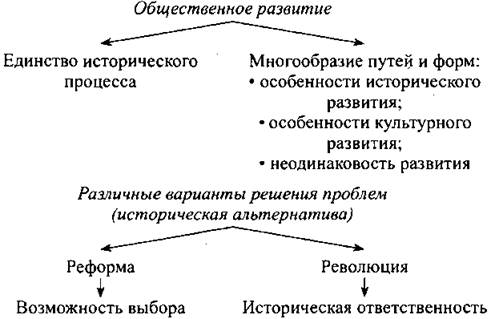 В качестве итога обсуждения темы предлагаю вам сформулировать  для себя:- Что означает слово «прогресс»?- Чем объяснить многообразие взглядов на прогресс?- В чем заключается противоречивость общественного прогресса?- Какой критерий прогресса можно признать универсальным? В чем его преимущества?- Почему пути и формы общественного развития многообразны?- В чем вы видите смысл выражения «единство многообразного общественного развития»?- Выскажите свою точку зрения по поводу революционного и эволюционного путей развития общества. Что, на ваш взгляд, в мировой истории было эффективнее, если говорить о прогрессе, революции или реформы?﻿ПРОТИВОРЕЧИВОСТЬ ПРОГРЕССАВспомним факты из истории XIX—XX вв.: за революциями нередко следовали контрреволюции, за реформами — контрреформы, за коренными переменами в политическом устройстве — реставрация старых порядков. (Подумайте, на каких примерах из отечественной или всеобщей истории можно проиллюстрировать эту мысль.)
Если бы мы попытались изобразить прогресс человечества графически, то у нас получилась бы не восходящая прямая, а изломанная линия, отражающая подъемы и спады, приливы и отливы в борьбе общественных сил, ускоренное движение вперед и гигантские скачки назад. В истории разных стран бывали периоды, когда торжествовала реакция, когда гонениям подвергались прогрессивные силы общества, когда разум подавлялся силами мракобесия. Вы уже знаете, например, какие бедствия принес Европе фашизм: гибель миллионов, порабощение многих народов, разрушение центров культуры, костры из книг величайших мыслителей и художников, насаждение человеконенавистнической морали, культ грубой силы.
Но дело не только в таких изломах истории. Общество представляет собой сложный организм, в котором функционируют разные «органы» (предприятия, объединения людей, государственные учреждения и др.), одновременно происходят различные процессы (экономические, политические, духовные и т. п.), развертывается разнообразная деятельность людей. Эти части одного общественного организма, эти процессы, различные виды деятельности находятся во взаимной связи и вместе с тем могут не совпадать в своем развитии. Более того, отдельные процессы, изменения, происходящие в разных областях жизни общества, могут быть разнонаправленными, т. е. прогресс в одной области может сопровождаться регрессом в другой.
Так, на протяжении истории четко прослеживается прогресс техники: от каменных орудий к железным, от ручных орудий к машинам, от использования мускульной силы человека и животных к паровым двигателям, электрическим генераторам, атомным электростанциям, от перевозки на вьючных животных к автомобилям, скоростным поездам, самолетам, космическим кораблям, от деревянных счетов с костяшками к мощным компьютерам.
Но прогресс техники, развитие индустрии, химизация и другие изменения в области производства привели к разрушению природы, к непоправимому ущербу для окружающей человека среды, к подрыву естественных основ существования общества. Таким образом, прогресс в одной области сопровождался регрессом в другой. Процесс исторического развития общества противоречив: в нем можно обнаружить как прогрессивные изменения, так и регрессивные.
Прогресс науки и техники имел неоднозначные последствия. Открытия в области ядерной физики дали возможность не только получить новый источник энергии, но и создать мощное атомное оружие. Использование компьютерной техники не только необычайно расширило возможности творческого труда, но и вызвало новые болезни, связанные с длительной, непрерывной работой у дисплея: ухудшение зрения, психические отклонения, связанные с дополнительными психическими нагрузками.
Рост крупных городов, усложнение производства, ускорение ритма жизни — все это увеличило нагрузки на человеческий организм, породило стрессы и, как следствие, патологии нервной системы, сосудистых заболеваний. Наряду с величайшими достижениями человеческого духа в мире наблюдается размывание культурных и духовных ценностей, распространяются наркомания, алкоголизм, преступность.
Человечеству приходится платить за прогресс высокую цену. Удобства городской жизни оплачиваются «болезнями урбанизации»: транспортным утомлением, загрязненным воздухом, уличным шумом и их последствиями — стрессом, болезнями органов дыхания и т. д.; удобство передвижения в автомобиле — перегруженностью городских магистралей, транспортными пробками.
Попытки ускорить прогресс иногда оборачиваются непомерно высокой ценой. Наша страна в 20—30-е гг. XX в. вышла по объемам производства ряда важнейших продуктов промышленного производства на первое место в Европе. Ускоренным темпом осуществлялась индустриализация, началась механизация сельского хозяйства, поднялся уровень грамотности населения. Эти достижения имели оборотную сторону: миллионы людей, ставших жертвами жестокого голода, сотни тысяч семей, высланных с мест их привычного проживания, миллионы репрессированных, подчинение жизни людей тотальному регулированию и контролю.
Как же оценить эти противоречивые процессы? Являются ли положительные изменения, которые оплачиваются столь высокой ценой, прогрессивными? Можно ли при такой неоднозначности перемен говорить об общественном прогрессе в целом? Для этого нужно установить, что является общим критерием прогресса, какие изменения в обществе следует оценивать как прогрессивные, а какие нет.МНОГООБРАЗИЕ ПУТЕЙ И ФОРМ ОБЩЕСТВЕННОГО РАЗВИТИЯОбщественный прогресс в созданных в XVIII—XIX вв. трудах Ж. Кондорсе, Г. Гегеля, К. Маркса и других философов понимался как закономерное движение по единому для всего человечества магистральному пути. Напротив, в концепции локальных цивилизаций прогресс представляется идущим в разных цивилизациях различными путями.
Если вы мысленно окинете взглядом ход мировой истории, то в развитии разных стран и народов заметите немало общего. Первобытное общество везде сменилось обществом, управляемым государством. На смену феодальной раздробленности пришли централизованные монархии. Во многих странах произошли буржуазные революции. Колониальные империи рухнули, и на их месте возникли десятки независимых государств. Вы сами могли бы продолжить перечисление сходных событий и процессов, происходивших в различных странах, на разных континентах. В этом сходстве проявляется единство исторического процесса, определенная тождественность сменяющих друг друга порядков, общность судеб различных стран и народов.
Вместе с тем конкретные пути развития отдельных стран и народов многообразны. Нет народов, стран, государств с одинаковой историей. Многообразие конкретно-исторических процессов вызвано и различием природных условий, и спецификой хозяйства, и своеобразием духовной культуры, и особенностями образа жизни, и множеством других факторов. Значит ли это, что каждой стране предопределен свой собственный вариант развития и он является единственно возможным? Исторический опыт свидетельствует о том, что в определенных условиях возможны различные варианты решения назревших проблем, возможен выбор способов, форм, путей дальнейшего развития, т. е. историческая альтернатива. Альтернативные варианты нередко предлагают те или иные группы общества, различные политические силы.
Вспомним, что при подготовке Крестьянской реформы, проведенной в России в 1861 г., разные общественные силы предлагали неодинаковые формы осуществления перемен в жизни страны. Одни отстаивали революционный путь, другие — реформистский. Но среди последних не было единства. Предлагалось несколько вариантов реформ.
А в 1917—1918 гг. перед Россией возникла новая альтернатива: либо демократическая республика, одним из символов которой было всенародно избранное Учредительное собрание, либо республика Советов во главе с большевиками.
В каждом случае выбор был сделан. Такой выбор совершается государственными деятелями, властвующими элитами, народными массами в зависимости от соотношения сил и влияния каждого из субъектов истории.
Любая страна, любой народ в определенные моменты истории оказываются перед судьбоносным выбором, и его история осуществляется в процессе реализации этого выбора.
Еще раз подведем промежуточные итоги:Общество – часть материального мира, обособленная от природы, но тесно с ней связанная, состоящая из индивидуумов, взаимодействующих между собой и вступающих в различные формы объединения.Общество является творцом культуры.Общество способно менять условия своего существования.Общество – это сложная динамичная система.Система – совокупность частей, элементов, образующих целое.Общество как система состоит из общественных подсистем и социальных институтов.Многообразие путей общественного развития. Типология обществ. Проблема общественного прогресса.Общество развивается под влиянием объективных (независимых от воли и сознания человека) и субъективных (когда человек, социальные общности выступают в качестве «движущей силы» общественного развития) факторов.Объективные факторы:· природно-климатический;· социальный детерминизм – общество во всем своем многообразии само выступает источником своего изменения и развития.Субъективные факторы:· деятельность народных масс;· деятельность конкретных социальных общностей – классов, социальных групп, наций и т.п.;· деятельность отдельных личностей.Общественное развитие – социальные изменения, основанные на необратимом переходе общества к новым условиям жизни.Пути общественного развития:1. Революция – резкий, скачкообразный переход от одного качественного состояния к другому.2. Эволюция – непрерывное, постепенное качественное изменение, часто в форме реформ. Реформы – это субъективный процесс, направленный на качественное изменение, преобразование, переустройство различных сфер жизни общества.Общественные изменения могут носить как прогрессивный, так и регрессивный характер. Прогресс – направление общественного развития, для которого характерен переход от низшего к высшему, от менее совершенного к более совершенному. Процесс, обратный прогрессу, называется регресс.Проявления общественного прогресса:· Противоречивость.Для него характерны случаи стагнации (общественного застоя), сломов, кризисов, откатов назад. Одним из примеров, иллюстрирующих противоречивость прогресса, является появление глобальных проблем.· Неравномерность развития.В процессе прогрессивных изменений одни сферы жизни общества могут опережать в развитии другие; одни части человеческой цивилизации развиваться быстрее других.В ходе общественного прогресса общество прошло несколько стадий развития: традиционную, индустриальную и постиндустриальную.Глобализация – процесс интеграции человечества и сфер его деятельности в ходе эволюции в информационную эпоху.В основе процесса глобализации лежат интеграционные процессы в различных сферах общества:Антиглобалисты – общее название различных общественных сил, считающих, что глобализация ведет к обогащению только узкой прослойки общества (ТНК, политические элиты), не решает, а усугубляет глобальные проблемы, увеличивая экономический и социокультурный разрыв между различными регионами планеты.Глобальные проблемы (от лат. globus – земной шар) –проблемы общественного развития, которые затрагивают интересы всего человечества, угрожают его существованию, требуют для своего решения согласованных действий большинства населения планеты.Они возникли во второй половине XX в. в связи с огромными масштабами человеческой деятельности, радикально изменяющей природу, общество и образ жизни людей, а также неспособностью человека рационально распорядиться достижениями научно-технического прогресса.Виды глобальных проблем:МыслительВзглядыАристотель и ПлатонРассматривали историю как циклический процесс, замкнутый круговорот, проходящий одни и те же стадииГесиод (VIII-VII вв. до н. э.)Рассуждал о стадиях в жизни человеческого общества. Первой стадией, по его мнению, являлся «золотой век», когда люди жили легко и беспечно, а в мире царили добро и справедливость. Вторую стадию Гесиод называл «серебряным веком»; он ознаменовал начало падения устоев морали и благочестия, стал переходом к периоду упадка. Так, с разложением нравственных ценностей и крушением идеалов, люди оказались в «железном веке», когда повсюду правили зло, насилие, корысть, алчность, попиралась справедливость. В соответствии с позицией, высказанной Гесиодом, человеческое общество имеет регрессивный путь развития, а сам человек не властен изменить трагический ход историиЖан Антуан Кондорсе (1743-1794)История представляет собой картину беспрерывного развития, прогресса человеческого разума. Наблюдения за тем, чем человек был, и за тем, чем он стал в настоящее время, помогут нам, писал Кондорсе, найти средства обеспечить и ускорить новые успехи, на которые его природа позволяет ему надеяться. Направление развития общества и степень его зрелости во многом зависит от сознательной деятельности людей. Сама суть исторического процесса воспринимается Кондорсе как путь социального прогресса, в центре которого - восходящее развитие человеческого разумаГеорг Гегель (1770-1831)Считал общественный прогресс не только принципом разума, но и движущей силой всех мировых событийКарл Маркс (1818-1883)Человечество идет ко все большему овладению природой, развитию производства и совершенствованию самого человекаКарл Поппер (1902-1994)Говорил о возможности прогресса только для человеческих индивидуумов, но не для исторического процессаФилософы ХХ-ХХI вв.Появились социологические теории, которые отказались от оптимистического взгляда на развитие общества, характерного для идей прогресса. Вместо них предлагаются теории циклического круговорота, пессимистические идеи конца истории, глобальных экологических, энергетических и ядерных катастроф. Ученые и философы вновь обратились к теории Гесиода о регрессивном пути развития обществаМыслителиВзгляды о критериях прогрессаА. Кондорсе и просветителиРазвитие разума человека. Социалисты-утопистыПринцип братства людейФ. ШеллингПостепенное приближение к правовому устройствуГ. ГегельСознание свободыСовременные философы1. Развитие производительных сил, включая самого человека.2. Возвышение гуманизма - мера свободы человека, раскрытие его подлинно человеческих качеств, т. е. развитие человечностиСферы жизни обществаСодержание интеграционных процессовЭкономическаяСтановление мировой экономики (экономическая специализация стран, мировая торговля, появление транснациональных корпораций – ТНК, появление региональных и мировых экономических организаций – ОПЕК, ВТО, Экономический и социальный совет ООН и др.)ПолитическаяСближение в политической сфере (ООН, Евросоюз, СНГ и др.), становление международного праваСоциальнаяМиграции, возможность получения образования и трудоустройства в другой стране и др.ДуховнаяРазвитие массовой культуры, СМИ, информатизация общества (Интернет, поисковые сети и т.п.)Группы проблемВиды проблемПроблемы, связанные с взаимоотношениями между обществом и природой.Экологическая (загрязнение окружающей среды, «парниковый эффект» и т.п.). Дефицит ресурсов (диспропорция между ростом потребления ресурсов и их запасами). Освоение Мирового океана и космосаПроблемы, связанные с взаимоотношениями между государствамиУгроза мировой войны. «Север – Юг» «Морские – Континентальные державы) (разрыв в экономическом развитии между разными государствами и регионами планеты). Угроза мирового терроризма.Проблемы, связанные с взаимоотношениями между человеком и обществомДемографическая (перенаселенность в планетарном масштабе, избыточная рождаемость в развивающихся странах, крайне низкая в экономически развитых). Здравоохранения (эпидемии, «болезни цивилизации»: рак, СПИД, психические заболевания, наркомания).